 Утверждаю 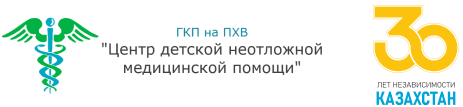                                                                                                                                                                  И.о. главного врача ГКП на ПХВ «Центр детской неотложной медицинской помощи» УЗ города Алматы А. Смагулов_______________________Объявление
 о проведении закупа способом запроса ценовых предложений №32   г. Алматы                                                                                                                                                                                                «20» октября 2022 гГКП на ПХВ «Центр детской неотложной медицинской помощи» УЗ г. Алматы расположенный по адресу город Алматы, ул. Манаса 40, инд. 050040 объявляет о проведения закупа лекарственных средств и медицинских изделий способом запроса ценовых предложений в соответствии Главы 9 постановлением Правительства Республики Казахстан от 04 июня 2021 года № 375 «Об утверждении Правил организации и проведения закупа лекарственных средств, медицинских изделий и специализированных лечебных продуктов в рамках гарантированного объема бесплатной медицинской помощи и (или) в системе обязательного социального медицинского страхования, фармацевтических услуг» (далее – Правила) на сумму: 5 582 540,00 (пять миллионов пятьсот восемьдесят две тысячи пятьсот сорок) тенге 00 тиын.Перечень закупаемых товаров:Условия поставки:Поставка на условиях ИНКОТЕРМС 2020 в течении пяти календарных дней с момента получения заявки от заказчика  (г. Алматы, ул. Манаса 40) включая все затраты потенциального поставщика на транспортировку, страхование, уплату таможенных пошлин, НДС и других налогов, платежей и сборов, и другие расходы, Представление потенциальным поставщиком ценового предложения является формой выражения его согласия осуществить поставку товара с соблюдением условий запроса и типового договора закупа, оплата производится по мере поступления бюджетных средств.Место представления (приема) документов ГКП на ПХВ «Центр детской неотложной медицинской помощи» УЗ г. Алматы, г. Алматы, ул. Манаса 40, 2 этаж , 201 каб, с 09 часов 00 мин. до 18 ч.00мин за исключением выходных и праздничных дней; обеденный перерыв с 13 ч.00 мин. до 14 ч. 00 мин.) тел 8705-555-33-29, Окончательный срок представления подачи ценовых предложений до 11:00 (по времени Астана) «27» октября 2022 года.дата, время и место вскрытия конвертов с ценовыми предложениями в 12:00 (по времени Астана) «27» октября 2022 года. ГКП на ПХВ «Центр детской неотложной медицинской помощи» УЗ г. Алматы, 2 этаж, 201 каб.Квалификационные требования, предъявляемые к потенциальному поставщику должны соответствовать Главе 3 Правил.Требования к лекарственным средствам и медицинским изделиям, приобретаемым в рамках оказания гарантированного объема бесплатной медицинской помощи и (или) медицинской помощи в системе обязательного социального медицинского страхования должны соответствовать Главе 4 Правил.  Каждый потенциальный поставщик до истечения окончательного срока представления ценовых предложений представляет только одно ценовое предложение в запечатанном виде. ________     __________________________№ лотаНаименованиеТехнические характеристикиКол-воЕд.изм Цена (тенге)  Сумма (тенге) 1Шунтирующая система,контурные, малаяШунтирующая система, малая, низкого, среднего или высокого давления.
Представляют собой различные варианты комплектаций клапанов контроля оттока СМЖ с кардиоперитонеальными/перитонеальными и вентрикулярными катетерами.
Клапаны с контролем оттока СМЖ производятся из двух различных материалов – полипропилена и силикона, исключающих слипание и деформацию клапанов. Простое внутреннее устройство, в сочетании с надежной мембранной конструкцией, обеспечивает оптимальную работу клапана.Клапаны: контурные – включают в себя центральный резервуар для инъекций и взятия проб ликвора, а также один или два окклюдера для осуществления выборочной промывки.Рентгеноконтрастные метки и кодовые обозначения на клапане указывают направление тока ликвора, места соединения с катетерами и градацию по давлению.Катетеры, входящие в состав систем, производятся из силикона (без примеси латекса), что препятствует их слипанию и петлеобразованию.Защелкивающиеся шунтирующие системы включают интегрированный вентрикулостомический резервуар с защелкой, предназначеной для соединения с катетером, имеющим аналогичную систему крепления. Такое соединение не требует фиксации компонентов системы лигатурой, что сокращает время установки шунта и сводит кминимуму возможность травмы при ревизии.
В комплект входят:• Клапан с контролем оттока СМЖ, малый, размерами 12х25 мм, резервуар диаметром 10 мм, высота 5.5 мм.• Вентрикулярный катетер, стандартный, импрегнирован барием, с угловой клипсой, со стилетом, длиной 230 мм, диаметр 2,5 мм, внутренний диаметр 1,3 мм. Наличие 4 рядов по 8 отверстий на дистальном конце катетера длиной 1,6 см. Наличие трех маркеров длины, через 5 см от проксимального конца. • Кардиоперитонеальный катетер, стандартный, импрегнирован барием, длиной 900 мм, диаметр 2,5 мм, внутренний диаметр 1,3 мм. Наличие 4 щелевидных отверстий, расположенных под углом 90 градусов в стенке катетера. Наличие трех маркеров длины, через 10 см от дистального конца.3штук                    191 540              574 620   2Шунтирующая система, контурные, стандартнаяШунтирующая система, стандартная - низкого, среднего или высокого давления.
Представляют собой различные варианты комплектаций клапанов контроля оттока СМЖ с кардиоперитонеальными/перитонеальными и вентрикулярными катетерами.Клапаны с контролем оттока СМЖ производятся из двух различных материалов – полипропилена и силикона, исключающих слипание и деформацию клапанов. Простое внутреннее устройство, в сочетании с надежной мембранной конструкцией, обеспечивает оптимальную работу клапана.Клапаны: контурные – включают в себя центральный резервуар для инъекций и взятия проб ликвора, а также один или два окклюдера для осуществления выборочной промывки.Рентгеноконтрастные метки и кодовые обозначения на клапане указывают направление тока ликвора, места соединения с катетерами и градацию по давлению.Катетеры, входящие в состав систем, производятся из силикона (без примеси латекса), что препятствует их слипанию и петлеобразованию.Защелкивающиеся шунтирующие системы включают интегрированный вентрикулостомический резервуар с защелкой, предназначеной для соединения с катетером, имеющим аналогичную систему крепления. Такое соединение не требует фиксации компонентов системы лигатурой, что сокращает время установки шунта и сводит кминимуму возможность травмы при ревизии.Отсутствие металлических деталей в клапанах позволяет без помех проводить КТ и ЯМР исследования В комплект входят:• Клапан с контролем оттока СМЖ, стандартный, размерами 18х32 мм, резервуар диаметром 14 мм, высота 7.5 мм.• Вентрикулярный катетер, стандартный, импрегнирован барием, с угловой клипсой, со стилетом, длиной 230 мм, диаметр 2,5 мм, внутренний диаметр 1,3 мм. Наличие 4 рядов по 8 отверстий на дистальном конце катетера длиной 1,6 см. Наличие трех маркеров длины, через 5 см от проксимального конца. • Кардиоперитонеальный катетер, стандартный, импрегнирован барием, длиной 900 мм, диаметр 2,5 мм, внутренний диаметр 1,3 мм. Наличие 4 щелевидных отверстий, расположенных под углом 90 градусов в стенке катетера. Наличие трех маркеров длины, через 10 см от дистального конца.3штук                    191 540              574 620   3Шунтирующая система Дельта, малаяШунтирующая система Дельта, малая, низкого, среднего или высокого давления.
Разработан для снижения риска гипердренирования СМЖ. В конструкцию клапана включено антисифонное устройство – Дельта-камера, позволяющее поддерживать интравентрикулярное давление пациента в пределах физиологической нормы, независимо от скорости вырабатывания ликвора и положения тела пациента (лежа/стоя). В норме диафрагма камеры закрыта и открывается при увеличении положительного интравентрикулярного давления. При нарастании отрицательного давления – немедленно закрывается. Клапан Дельта состоит из двух различных материалов – полипропилена и силикона (без примеси латекса), исключающих слипание и деформацию клапанов. Рентгеноконтрастные метки и кодовые обозначения на клапане указывают направление тока ликвора, места соединения с катетерами и градацию по давлению. Все клапаны Дельта включают в себя резервуар для инъекций и взятия проб ликвора, а также окклюдеры для избирательной промывки. Катетеры производятся из силикона (без примеси латекса), что препятствует их слипанию и петлетлеобразованию. Отсутствие металлических деталей в системах позволяет без помех проводить КТ и ЯМР исследования.В комплект входят:Клапан Дельта, малый, размер 36х6 мм. Вентрикулярный катетер, стандартный, с правоугольной клипсой, со стилетом, импрегнирован барием, длина - 230 мм., внутренний диаметр - 1.2-1.3 мм., наружный диаметр - 2.1-2.5 мм. Наличие 4 рядов по 8 отверстий на дистальном конце катетера длиной 16 мм. Наличие 3 маркеров длины, через 50 мм. от проксимального конца; 
Кардиоперитонеальный катетер, стандартный, импрегнирован барием, длиной 900 мм, наружный диаметр 2,5 мм., внутренний диаметр 1,3 мм. Наличие 8 щелевидных отверстий, расположенных под углом 90 градусов в стенке катетера. Наличие 3 маркеров длины на расстоянии 100 мм. от проксимального конца. Наличие 2 щелевых отверстий, расположенных под углом 180 градусов в стенке катетера.
Режим функционирования: 1.0/1.5/2.03штук                    269 325              807 975   4Шунтирующая система Дельта, стандартнаяШунтирующая система Дельта, стандартная, низкого, среднего или высокого давления.Разработана для снижения риска гипердренирования СМЖ. В конструкцию клапана включено антисифонное устройство – Дельта-камера, позволяющее поддерживать интравентрикулярное давление пациента в пределах физиологической нормы, независимо от скорости вырабатывания ликвора и положения тела пациента (лежа/стоя). В норме диафрагма камеры закрыта и открывается при увеличении положительного интравентрикулярного давления. При нарастании отрицательного давления – немедленно закрывается.Клапан Дельта состоит из двух различных материалов – полипропилена и силикона (без примеси латекса), исключающих слипание и деформацию клапанов. Рентгеноконтрастные метки и кодовые обозначения на клапане указывают направление тока ликвора, места соединения с катетерами и градацию по давлению. Все клапаны Дельта включают в себя резервуар для инъекций и взятия проб ликвора, а также окклюдеры для избирательной промывки.Катетеры производятся из силикона (без примеси латекса), что препятствует их слипанию и петлетлеобразованию.
Отсутствие металлических деталей в системах позволяет без помех проводить КТ и ЯМР исследования.В комплект входят: Клапан Дельта, стандартный, размер 40х8 мм.; 
Вентрикулярный катетер, стандартный, с правоугольной клипсой, со стилетом, импрегнирован барием, длина - 230 мм., внутренний диаметр - 1.2-1.3 мм., наружный диаметр - 2.1-2.5 мм. Наличие 4 рядов по 8 отверстий на дистальном конце катетера длиной 16 мм. Наличие 3 маркеров длины, через 50 мм. от проксимального конца; 
Кардиоперитонеальный катетер, стандартный, импрегнирован барием, длиной 900 мм, наружный диаметр 2,5 мм., внутренний диаметр 1,3 мм. Наличие 8 щелевидных отверстий, расположенных под углом 90 градусов в стенке катетера. Наличие 3 маркеров длины на расстоянии 100 мм. от открытого кончика. Наличие 2 щелевых отверстий, расположенных под углом 180 градусов в стенке катетера.
Режим функционирования: 1.0/1.5/2.03штук                    224 475              673 425   5Иммунная сыворотка и Иммуноглобулин человека антицитомегаловирусный 10 мл/1000 ЕРаствор для внутривенного введения, 10 мл/1000 Е, Состав 1 мл раствора содержит: активные вещества: белки плазмы человека 50 мг, из них иммуноглобулин G* (IgG), не менее 96%, иммуноглобулин A (IgA), не более 2,0 мг, антитела против цитомегаловируса, не менее 100 Е**, вспомогательные вещества: глицин, вода для инъекций. Распределение подклассов IgG: IgG1 около 65%, IgG2 около 30 %, IgG3 около 3%, IgG4 около 2%30флакон                      58 630           1 758 900   6Иммуноглобулин нормальный человеческий Раствор для внутривенного введения, 50 мг 10 млРаствор для внутривенного введения, 50 мг 10 мл. В 1 мл раствора содержится: Белки плазмы человека 50 мг, Из них иммуноглобулин ≥ 95 %. Иммуноглобулин М (IgM) 6 мг. Иммуноглобулин A (IgA) 6 мг. Иммуноглобулин G (IgG) 38 мг. Распределение подклассов IgG: 63% (IgG1), 26% (IgG2), 4% (IgG3), 7% (IgG4) Вспомогательные вещества: декстрозы моногидрат — 27,5 мг; ионы натрия — 78 мкмоль; ионы хлора — 78 мкмоль; вода для инъекций (до 1 мл) Описание лекарственной формы: Бесцветная или светло-желтая, прозрачная или слегка опалесцирующая жидкость50флакон                      23 460           1 173 000   7Паста Шнырева 100грЛекарственный препарат Паста Шнырева предназначен для наружного применения в банке 100гр10банка                        2 000                20 000   